KOP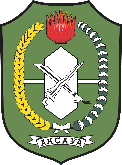 Formulir Permohonan Pembuatan/Perubahan Data Akun Non Penyedia	Catatan :Lampirkan Surat Permohonan SK dan Sertifikat PBJ (Jika Ada);Disampaikan/ Dikirim ke helpdesk@lpse.kalbarprov.go.idSeluruh Data Wajib Diisi.	DATA INSTANSI	DATA INSTANSINama InstansiAlamatKode PosTeleponFaxEmailData Pengguna (Sesuai Surat Keputusan)Data Pengguna (Sesuai Surat Keputusan)NamaNIKNIPInstansiAlamat No WhatsAppUsername TelegramE-mailPangkatGolonganJabatanPengangkatan MenjadiNo SKMasa Berlaku SKTanggalTanda tanganPemohon